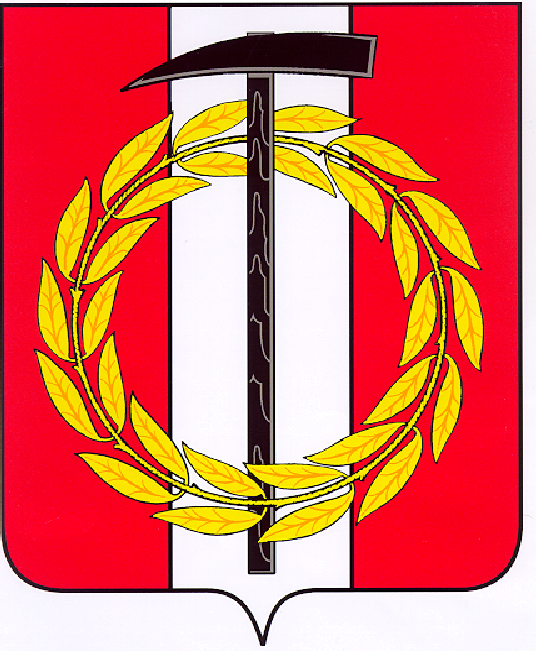 Собрание депутатов Копейского городского округаЧелябинской областиРЕШЕНИЕ от     18.02.2022       № 418О назначении собрания граждан в целяхрассмотрения и обсуждения вопросов внесения инициативного проекта «Ремонт перехода между спортивнымкомплексом и образовательной организацией, ремонт помещений спортивного комплексаМОУ «СОШ № 2»       В соответствии с решением Собрания депутатов Копейского городского округа от 27.01.2021 №102-МО «Об утверждении Порядка проведения собрания или конференций граждан на территории Копейского городского округа в целях рассмотрения инициативных проектов», рассмотрев обращение инициатора проекта Погудиной М.Н. от 16.02.2022,Собрание депутатов Копейского городского округа Челябинской областиРЕШАЕТ:      1. Назначить собрание граждан в целях рассмотрения и обсуждения вопросов внесения инициативного проекта:       1) дата, время, место проведения собрания граждан: 24 февраля 2022 года в 17:00 по адресу: г.Копейск, ул.Ленина, д.12 (помещение МОУ «СОШ №2», п.Октябрьский);       2) наименование инициативного проекта: «Ремонт перехода между спортивным комплексом и образовательной организацией, ремонт помещений спортивного комплекса МОУ «СОШ № 2»;       3) способ проведения собрания граждан: очный.       2. Поручить Погудиной Марине Николаевне:       1) заблаговременно, но не менее чем за 7 дней до проведения собрания по рассмотрению и обсуждению вопроса внесения инициативного проекта, известить граждан о времени и месте  проведения собрания и вопросах, выносимых на обсуждение;       2) принять меры по обеспечению общественного порядка и санитарных норм при проведении собрания граждан.            3. Контроль исполнения настоящего решения возложить на постоянную комиссию Собрания депутатов Копейского городского округа  по организационным, правовым и общественно-политическим вопросам       4. Настоящее решение вступает в силу со дня принятия.Председатель Собрания депутатов                                           Копейского городского округа                                                                                Е.К.  Гиске                                                                 